Science alternative- Key vocabulary Look at the words below. Add them into the table by writing the word and then drawing a picture to match each one. Remember to use the PowerPoint slides to help you. Try to add a description of the vocabulary. I have done one for you. Key wordsFossil			rock			lava			volcano		soil		Crystal						layersVocabulary (word)PictureRock- A hard object.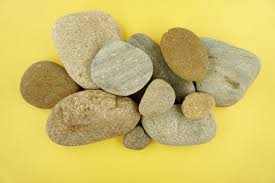 